Publicado en Madrid el 26/03/2021 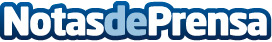 La franquicia El Perro Feliz abre su primera delegación en MadridLa única franquicia española especializada en el cuidado de animales, El Perro Feliz, afianza su expansión nacional abriendo su primera delegación en la capital españolaDatos de contacto:Borja SánchezDirector de Expansión de Tormo Franquicias Consulting911 592 558Nota de prensa publicada en: https://www.notasdeprensa.es/la-franquicia-el-perro-feliz-abre-su-primera Categorias: Franquicias Madrid Mascotas Emprendedores Recursos humanos http://www.notasdeprensa.es